Qui di seguito la tabella dei comuni assegnatari: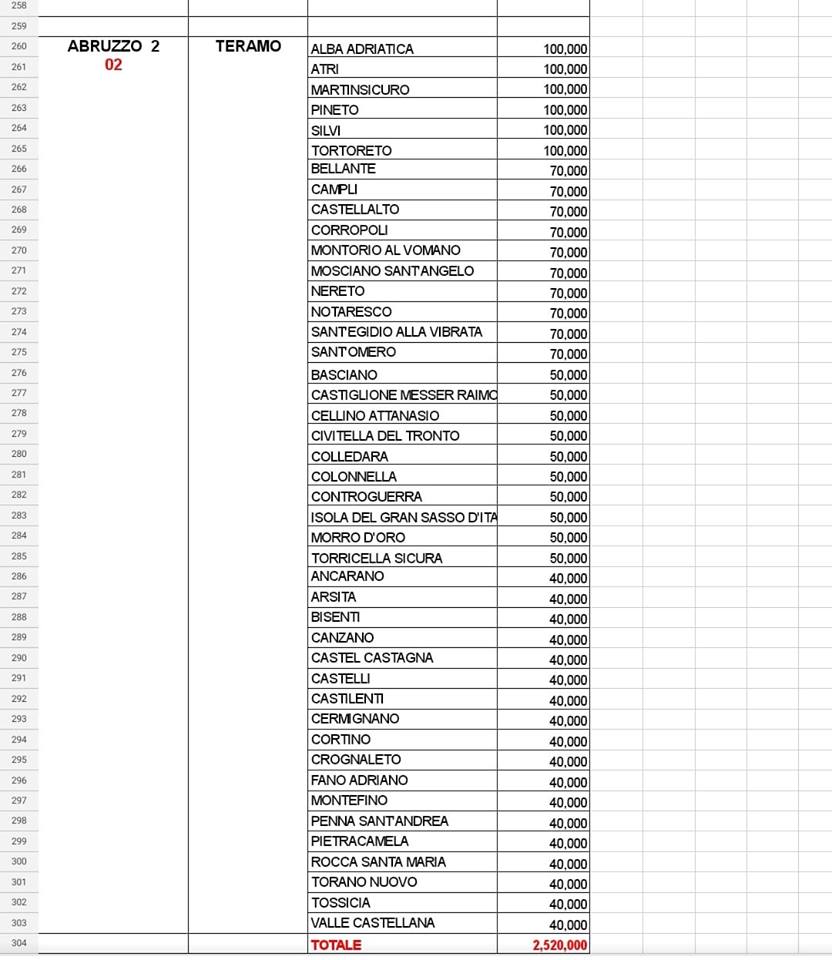 